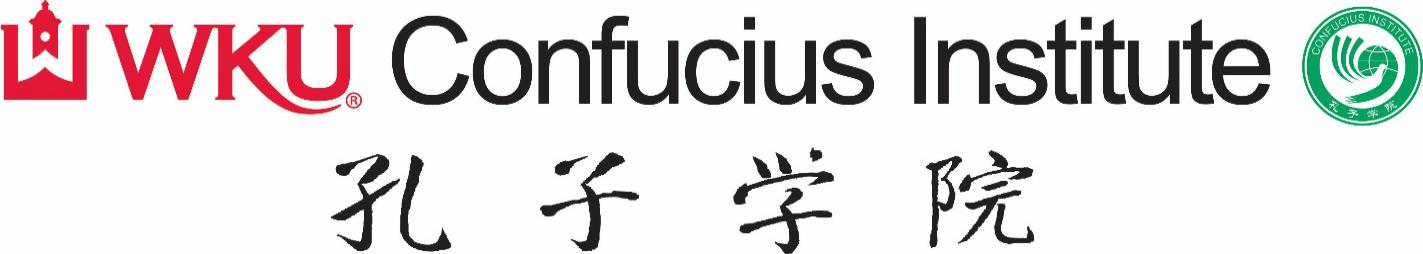 美国肯塔基州教师资格证项目执行手册美国西肯塔基大学孔子学院2016年8月25日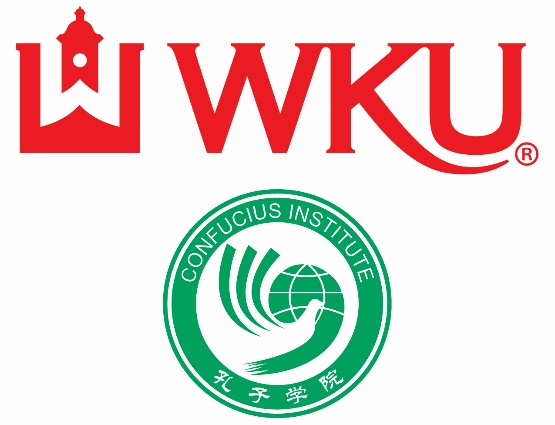 目录项目介绍	22017年项目申请时间总览	3肯塔基州教师资格证提交材料清单	3教师英文简历模板	42016肯塔基州教师资格证- 档案式评估的标准及要求	7西肯孔院教师须知	25关于公派教师家属随任的规定	26美国高中课堂教学攻略	27美国肯塔基州教育局教师体检表格	 31教师资格证申请人提交材料参考样本	 32项目介绍    西肯塔基大学孔子学院自2010年成立以来，在Gary A.Ransdell校长的支持下取得了显著的成绩，并加快了西肯塔基大学实现“美国一流国际化大学”目标的进程。西肯孔院一直以中国语言和文化推广为核心任务，积极努力实现让全州人民都能接触到汉语和中国文化的目标，经过5年的不懈努力，极大的提升了孔子学院在当地的影响力。目前，西肯孔院注册汉语学生人数13800人，汉办中文教师47位，当地合作学校43所。2012-2013学年度，西肯孔院通过与教育和行为科学学院合作，推动肯塔基州汉语教师资格认证项目，成为首个获得授予美国汉语教师资格证的孔院，目前已有51位汉办教师获得了汉语教师资格证，实现在美合法化汉语教学。该项目执行手册旨在帮助有意加入西肯孔院的教师们提供最完善的信息与指导。2017年项目申请时间总览 7月16日，教师到达西肯塔基大学，参加为期2周的培训肯塔基州教师资格证提交材料清单(KY Teacher Certification Check List)中文姓名 :                          姓名Pinyin:English Name:					E-mail:		出生日期:						性别：女□	男□通过以上选拔程序者获肯塔基州教师资格证。教师英文简历模板   English Resume for Chinese TeacherAppendix A (Copy of Teaching Certificate) Appendix B: 本科毕业证书复印件（中英文版本）本科学位证书复印件（中英文版本）  本科成绩单(复印)中英文版本2016肯塔基州教师资格证- 档案式评估的标准及要求针对汉办汉语教师、志愿者获得职业资格证书水平考核基本理念：汉办教师志愿者必须提交一份综合性档案，内容须详细记载自己对教学框架的理解和思考。此档案会被用来评估其在教学活动中有效的教导和管理的能力。这份档案将会由西肯塔基大学的专项委员会评估审理，该项委员会的成员由教师教育学院的教授和教研人员组成。教师的达标水平和程度将会被按照等级审核和分值考核的标准来进行评估。评估分值：申请者必须在提交的书面档案中取得77分以上的成绩 （总分为100分）， 并通过关于口语表达的评估，才能够被考虑授予教师资格证。 档案内容： 教师的评估档案需包含以下内容：一封给评估者的信，内容如下：以往的教学经验和职业背景概况，包括过去教学的学校和地点，教学内容和科目以及教学时间。一份关于此档案里所包含的材料内容的综述。申请者需列出翔实并具说服力的理据来阐述自己为什么是一位合格的候选人。一份最新的个人简历，内容包括教学经验，教育背景，培训经历，职业技能，个人荣誉，所获奖项，以及英语语言水平。关于教学活动的思考性描述：教师资格的评估包含了四个领域，其中包括22个具体的达标指导标准。教师资格候选人需准确有效的运用语言以及列举相关证据来分别诠释自己为什么达到了此22项标准。教师资格候选人必须提供相关辅助其进行教学活动的样本或证据，以用来诠释其如何满足这四个领域中的22项评估水平的标准和要求。相关的辅助样本和证据有多种形式，比如教案，练习材料，学生的作业样本，演示文稿及有关照片等。除了提交书面档案之外，教师资格候选人还需准备一项口语陈述报告作为评估的一部分。候选人需从四个评估领域中选取一个领域，并运用证据来口头陈述自己为什么达到了其中的两个评估标准。 整个报告时间在必须在10分钟以内，教师资格候选人禁止在口头报告中念稿。在口头陈述报告快结束的时候，教师资格候选人需要准备回答评估委员会所提出的任何问题。书面表述 给评估者的信		                          ____________ (6 分)简历				   	____________ (6 分)思考性描述及教学样本	              ____________ (88 分)总分				           ____________ (77/100 分为最低标准)口头表述		                     ____________ (通过／不及格)我同意这名申请者取得教师资格证。____是    _____否评估者签名： ________________________________________职务：______________________________________________________日期: _______________________2016 Portfolio Expectations and RequirementsProficiency Evaluation Leading to Professional Certificationfor Hanban Volunteer Chinese TeachersGuidelines: Hanban Volunteer Teachers must submit a portfolio documenting their understanding of the Framework for Teaching to measure teacher and leader effectiveness. The portfolio will be evaluated by a committee composed of faculty members from the WKU School of Teacher Education. Achievement of proficiency will be assessed by the use of rating scales/scoring guides. Scoring: Applicant must score at least 77 out of 100 points on the written portfolio, and P (Pass) on the oral presentation to be considered for certification.Portfolio Content: The teacher will include in the portfolio:A letter to the reviewers that includes:Background professional information including where you have taught, the content you teach and  how long you have taughtSummary information about the material included in your portfolioA persuasive narrative on why you feel you are a viable candidate for this teaching experience. A current vita/resume that includes Teaching Experience, Education Training/Degrees, Skills, Honors/Awards, and English proficiency.Reflective writing pieces--one for each of the criteria under the four domains.  Each of the 22 indicators should be addressed.  Each writing piece should explain how the teacher effectively meets the criteria. The candidate must include specific artifacts or evidence that demonstrates how you meet the performance criteria for each of the 22 indicators in the 4 domains (e.g., lesson plan, worksheet, PowerPoint, student work, photograph).Presentation: In addition to the portfolio, the candidate will prepare an oral presentation citing evidence from two criteria within one Domain in the Framework for Teaching. The presentation will be no longer than 10 minutes in length and SHOULD NOT be read from a script. At the end of the presentation the candidate should be prepared to answer questions from the evaluation committee. WRITTEN PRESENTATION Letter to Reviewers			____________ (6 pts)Vita					____________ (6 pts)Reflective Writing and Artifacts	____________ (88 pts)TOTAL				____________ (77/100 pts required for certification)ORAL PRESENTATION		 _____________ (P/F)I recommend this candidate for certification.  ____Yes     _____NoReviewer Signature: 	________________________________________Title:______________________________________________________Date:_______________________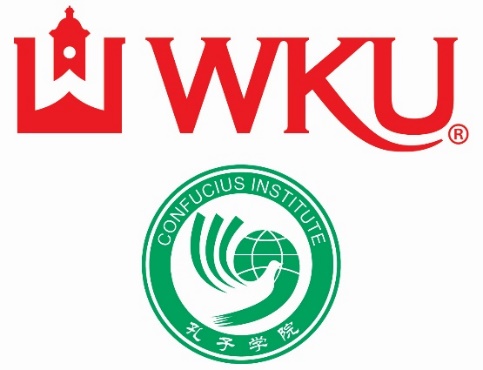 西肯孔院教师须知西肯孔院会根据教学需要将各位教师派往各学区，教师需服从西肯孔院的安排，根据汉办规定，一届任期为两年，教师工资等由汉办支付。教师赴美前办理J1签证。遵守所在学区以及肯塔基州对于教师工作的相关规定。每周教学时间不超过25小时，总工作时间为37.5小时（同美国教师）。日常休假遵从学区校历，暑期需按照西肯孔院要求准时返回并参加培训。学区负责安排往返学校的交通和住宿，西肯孔院没有额外补贴。需购买西肯塔基大学健康保险。需按照参加西肯孔院组织的网上培训及其他培训课程。在孔院需要时，提供相应的支持与帮助。您所代表的是汉办以及西肯孔院，您的专业性和职业性非常重要！本人已认真阅读并同意上述要求。签字：                 日期：                   关于公派教师家属随任的规定西肯孔院要求公派教师在接受西肯孔院的教学岗位之前必须提前告知有关其为子女/家属申请J-2签证的计划。对于西肯孔院来说，在接收公派教师之前了解全部信息是非常重要的，因为每个学区都有各自的住房政策，对于家人随任的情况，西肯孔院需要重新考虑公派教师的岗位安置，既征求学区同意后，才可以根据情况安排岗位。公派教师必须顺利完成第一学年的教学任务之后, 西肯孔院方予以受理子女/家属随任的申请。制定该政策的原因：该政策旨在为规范西肯孔院的公派教师为其子女/家属申请J-2签证，并保持政策的系统性与连贯性。制定该政策以期有关利益各方能透明掌握和理解相关情况。另外， 制定该政策有利于减少任期内潜在的责任归属不清与风险，确保公派教师尽职履行推广中国语言和文化的使命。J-2签证申请程序：公派教师必须顺利完成第一学年教学任务后，并在3月份时获得学区或西肯孔院推荐第二学年继续任教既具备公派教师资格。提出申请J-2签证时，必须持有一份有效的肯塔基州驾驶执照或美国某州的驾驶执照。必须拥有车辆并对该车缴有相应适合的保险。申请J-2签证的子女必须年满5岁以便能在美国上公立幼儿园。如果子女年龄介于5到12岁之间，孩子在美居留须有一名祖父母或持有J2签证的父母陪护。公派教师必须为持J-2签证的家庭成员/子女购买健康保险。注意事项：孩子需要24小时监护陪伴，父母或者监护人需要保证孩子在自己的视力范围内活动。公派教师不能因为子女随任而影响到正常的教学工作。   公派教师不能以孩子生病为理由将孩子带到工作场所。美国高中课堂教学攻略1. Daily life 时间分配    每天八点上课，三点放学，一共有四个block, 八个period，一个block是两个period连堂。每个学生有25分钟午饭时间，学校一共有四个lunch 时间，学生被分为不同的四组去commons area吃饭。每天从七点半到七点五十是早饭，七点五十后，学生才允许进入教师授课区域，在这个时间早到学校的学生，如果不在餐厅吃早饭都必须在有老师看管的gym。   在美国的高中里，老师们都有自己固定的教室，老师们在开学前都会布置自己的教室，是学生们换堂换教室。课间有五分钟时间，学生们用于换教室，其实还是比较紧张的，所以对讲课时间一定要把握好，不然拖堂了，学生们很可能会因为你而去别人老师的课而迟到。2.记住：学生在校时间，都必须有老师看管。（1）不可以在上课时间把学生们单独留在教室，自己跑出去复印或者去应急上个厕所。如果有必要离开教室，必须要找一个邻近教室的老师来帮忙watch学生。这个时候就要求平时要跟附近老师的关系都好，这样大家邻居帮起忙来才好开口。（2）三点放学以后，如果有学生留下来跟你待在一起，理论上学生的活动范围也是不能离开你眼睛能看到的区域的，尽量把学生留在自己的教室里，不能让学生在走廊到处走动，因为学生在学校的每一分每一秒都是要学校负责的，学校很不希望在放学后时间再出什么乱子，一般在放学铃声响了以后，校长也都会在走廊督促学生们赶紧回家。如果学生留下来跟你一起做project，而你的教室空间又不够用，你可以让学生们在自己教室门前的走廊上，美国学生画起画儿来，就喜欢往地上趴，这样他们做起事情来也比较自在。（3）有一点要特别注意，就是跟异性学生单独在教室里的时候，一定不能让教室是封闭的，要记得打开门或者是拉下窗帘，最好是把门打开，就算是你帮助学生辅导功课，你没做什么事情，如果学生想告你的话，作为老师，一般是不会赢的。3. Dress code(1) 在美国有不同场合穿不同衣服的着衣标准。在我所在的高中，周一到周四是正装日，只有周五是casual day, ，换言之，就是只有周五老师们才可以穿牛仔裤。校长几乎每天都是西装领带，副校长偶尔西装领带，这叫dress up, 只有周五是牛仔裤加POLO领子的T恤。女老师也不用穿整天穿套裙，但是还是要穿得相对正式一些，跟学生区别开来。我的建议是，多看看别的老师怎么穿的，正式点总比随意好。而且每个学校的规定也都不一样，我知道有个学校就是只有校长说今天是casual day的时候才可以穿牛仔裤。（2）在高中里，对学生也有专门的dress code。学生们都不能穿带破洞的牛仔裤，女生下身不可以穿leggings，如果有穿，上衣要足够长或者穿裙子遮住臀部。如果女生穿短裤短裙，不能短过膝盖以上两英寸。如果穿V领上衣，不能太低。如果是背心，肩带部分必须超过三个指头的宽度。一些高中男生会把裤裆穿得很低，有的会露出内裤的边，这是不允许的，如果见到，可以叫他把裤子提上去。4. 纪律问题交给校长，不要动气，更不要动手。    在美国学校里，教师的职责是负责教书和看管学生，有一个校长会负责学生的纪律问题。所以如果学生在课堂上破坏了纪律问题，这个时候老师做的，不是发火或者惩罚学生，而且把这个学生写起来，学校有专门的discipline slip，把学生的名字，事件发生的时间写下来，把是件描述出来，交给校长，校长会处理。如果在教室的时候，场面失去控制，在门边也有一个按钮，按这个按钮可以直接通到学校前台，前台会听到你教室发生的一切，学校前台会问你需要什么帮助，如果需要校长立即过去解决，前台会帮你找到校长的。5. 跟学生有身体接触的问题。    在培训的时候，就告诉我们一定不要跟学生有身体接触，打学生是绝对不允许的，跟学生有拥抱也要注意。之前有老师是出过这种问题的。但是我来了之后，发现我这所学校是没说的那么严重的，平时也不乏看见学生跟老师拥抱的。但是，学生还会主动跟老师拥抱，保险起见的做法是，你可以拍拍学生的肩，就当简单拥抱了。但是这个也要取决这个学校的大环境，还有你跟学生的关系程度。当学生喜欢你的时候，你可以开玩笑，但是如果学生就会挑你差错，总是会从你说的话做的动作里找点什么。我的建议还是，问问校长，问他如果遇到这种情况，你该怎么做。6．电话和email   每个教室都有一个电话，在学校的时候除了是去吃午饭，老师们都应该是在办公室备课办公的。如果你有事要不在自己办公室，你要打电话或者发邮件告诉前台你在哪，这样他们如果需要你就可以找到你。如果你要提前回家，要征得学校校长的同意。在美国，找人办事都是通过电子邮件做的。一是方便别人把事件记入自己的日历备忘录，一方面也是白字黑字有证据。如果你的邮件里提到了第三个人，可以吧邮件也抄送给他。但是学校内部的邮件就不要随便抄送给学校外面的人了。用学校的资料的时候，也要先问问校长，什么你可以用，什么不能用。所以，一定要随时注意查看自己的邮件，一般邮件都是随时开着的。7.学生上课迟到，需要去看护士（1）每天早上七点59分会响一遍预备铃，一分钟后是正式上课铃。一般老师们会要求学生在第二遍铃声之前学生到教室坐好。我的要求是第二遍铃声以后进教室的都算迟到。如果他因为在别的老师那里停留迟到的，那个老师会给他写个条子交给你，证明他是可以进教室的。如果是他自己的原因到学校晚了，学生应该自觉去前台领一个迟到的纸条，进教室的时候要交给老师。如果学生进教室晚了，又没有纸条或者其他老师的邮件证明他没问题，是不能进教室的。（2）有学生说不舒服，要求去看护士。学校有health slip，老师要写下学生的名字，和学生离开教室的时间，老师的名字，等学生到护士那里，护士会写下诊断和用药情况，并根据学生具体情况建议学生是回教室还是建议家长来接回家。记住，这个slip是一式两份的，学生回教室的时候是要把第二页附页交还给老师的。8.火警演习和飓风演习fire drill & tornado drill   一个学期内学校会有几次火警演习和飓风演习。火警演习的时候，火警预报响后，如果你正在上课，你要引导学生们都赶快走出教室，走出学校教学楼，站在教学楼对面的草坪上，你也要跟着学生过去，并清点人数。演习结束，在引导学生们回教室继续上课。飓风演习的时候学生会在走廊上依次抱头跪在地上，这个时候你要做的只是看管他们，让学生们尽管趴下，好尽早结束演习。9.学生逃学旷课不来上课。    在我的学校有两种情况，一种叫excused absent，另一种是unexcused absent。前一种旷课，等学生来上课的时候要去前台领取一个粉色的纸条，后一种要领取一个蓝色的纸条。因为有事情儿旷课的学生是有权利补齐自己落下的功课或者考试的。两种纸条上都有让每节课老师签名的地方，好让老师们知情学生们旷课的原因。总之，美国高中对学生管理的办法是非常成熟的。有各种规章制度。你只要去照着办就好了。10. 网上电子系统管理学生。    在我的学校里，我们的系统叫做infinite campus，全学区的学校都用这个系统管理学生，老师每天都要用这个记考勤，和布置作业打分数。每次的考试成绩都要上报这个系统，作业完成情况和分数也要做记录。每位老师可以自己定制自己的grade book，定制出给分情况。老师们通过这个系统也可以看到学生的基本情况和课程表，校长们可以看到学生在校的所有情况。家长们也可以由这个系统看见自己孩子的成绩和表现，学生们也可以看到自己各科的学习成绩。11. 学生家长    美国的离婚率比较高，有的学生的家庭情况比中国学生复杂一些。有的学生因为家庭环境原因，自己课后还会去打工，分给学习的时间会很少，在我这个区域，也不是大部分学生都想去上大学。所以家长也分为几种，有的家长对孩子基本上不管不顾，让学校很操心；有的家长很配合学校，会定期关注孩子的成绩，如果不理想，就会跟老师及时联系，并询问如何可以把成绩提上去；有的家长甚至会为孩子的成绩不够理想而来跟你见面谈。遇到家长来信，也不用怕，你只要把自己平时该做的做好就行了，当其他孩子都做得很好的时候，而只是那一个两个孩子有问题，那就是那孩子的问题也不是你的问题。再跟家长见面的时候，如果你觉得对自己语言和表达不太自信，你可以要求副校长或者这个学生的guidance counselor (每个年级都有一个guidance counselor负责学生的学习，排课问题。)跟你一起与家长会面。12. 纪律问题教高中生最有挑战的问题就是纪律。如果中文老师能把纪律管好了，你这一年就已经成功了一大半了。我的建议是：仔细阅读学校的规章制度。每个学校都有管学生的一套成熟的规章制度，学生们人手一本，老师们也是人手一本的。里面有各种规定，校长在新学年开会的时候都会拿出来单独说的。你为自己学生制定的规章制度是要和这个大规章制度符合的。积极去和校长们，其他任课老师聊天了解情况。去问问校长，谁是学校里管学生厉害的老师，然后再去跟这些老师取经。我的做法是，参考这些老师的syllabus, 然后根据自己的要求制定一个自己的。在第一次见学生的时候，就让他们阅读并带回家让家长签字。教室的纪律准则制定出来后，就要严格遵守。尤其是最开始一个月。我的校长告诉我，第一个月基本上老师们都是很少给笑脸的。我的经验是我可以一开始就严，慢慢可以松下来，但是你一旦开始的时候就很松，你永远都严不起来。还有一点就是，对待学生们一定要做到公平公正，不管是男生女生，是成绩好成绩不好，一旦触犯班规，必须是一样的对待处理办法，这样才能让学生都服气，不要担心学生不会喜欢你，你的课上得有意思，他们自然就会喜欢你，但是如果纪律不好，你的课不可能上成功，再有意思的课也因为学生不配合而变得没意思。例如，我的一些学生当面告诉我，刚开始上课的时候不喜欢我，因为我很严，后来越来越喜欢，到我的生日的时候，会给我亲手做蛋糕，唱中文的生日歌。学生跟我的关系非常好，平时说说笑笑，但是我一板脸，他们就会立马安静。我是不准许我的学生在我的课堂上嚼口香糖的，所以他们已经养成一个习惯，进我教室的第一件事就是吧口香糖吐出来。我会再专门另写一篇关于管理纪律问题的攻略。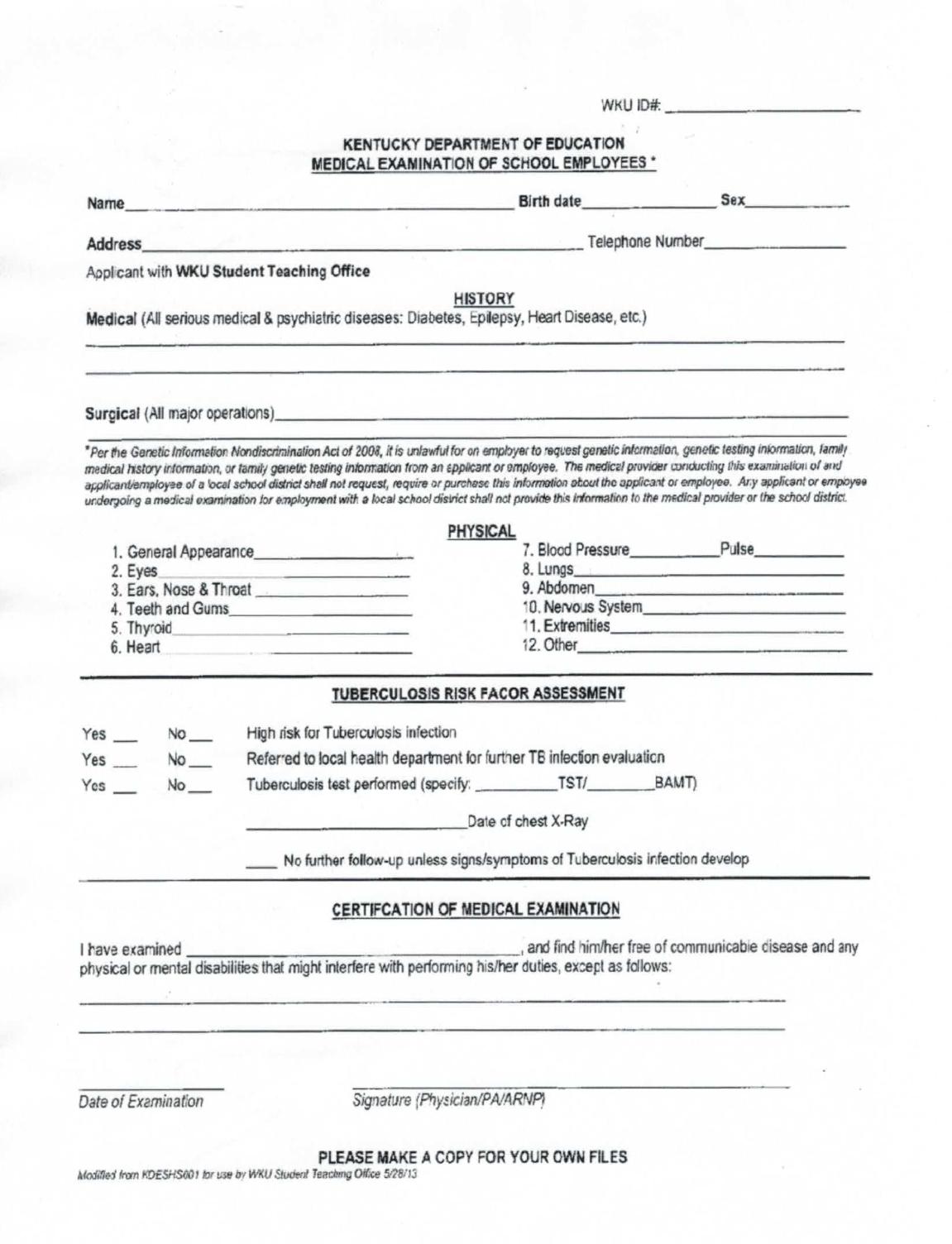 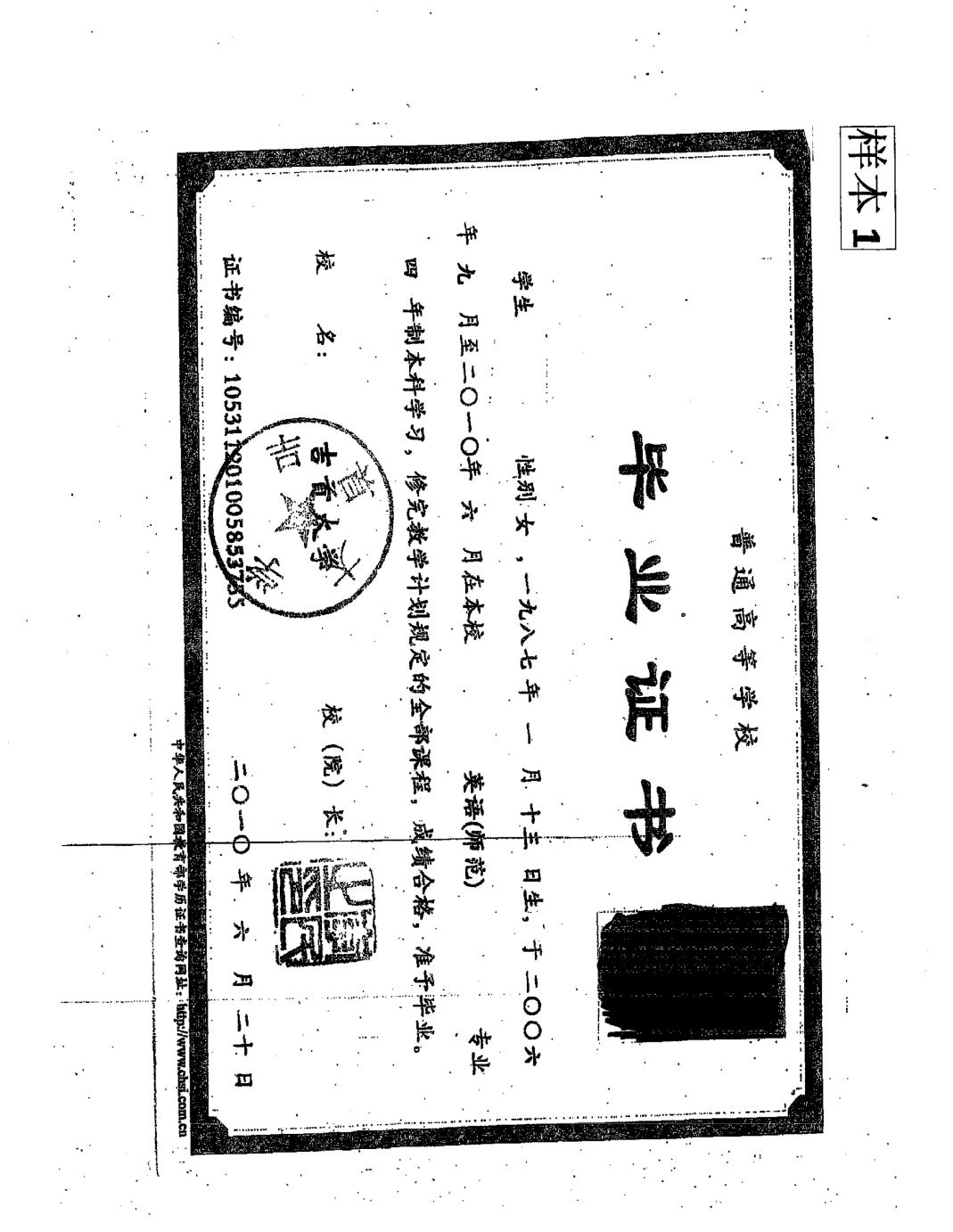 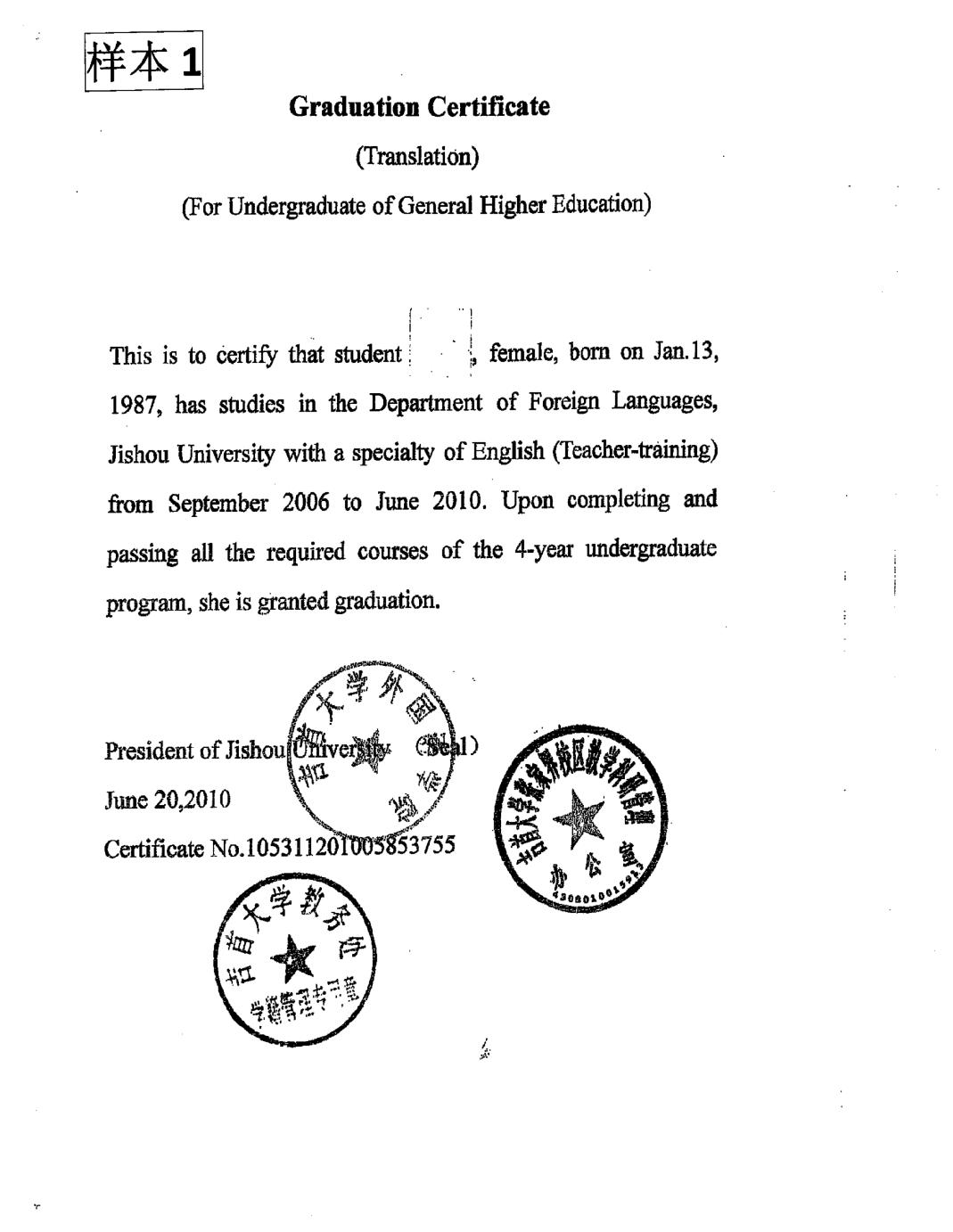 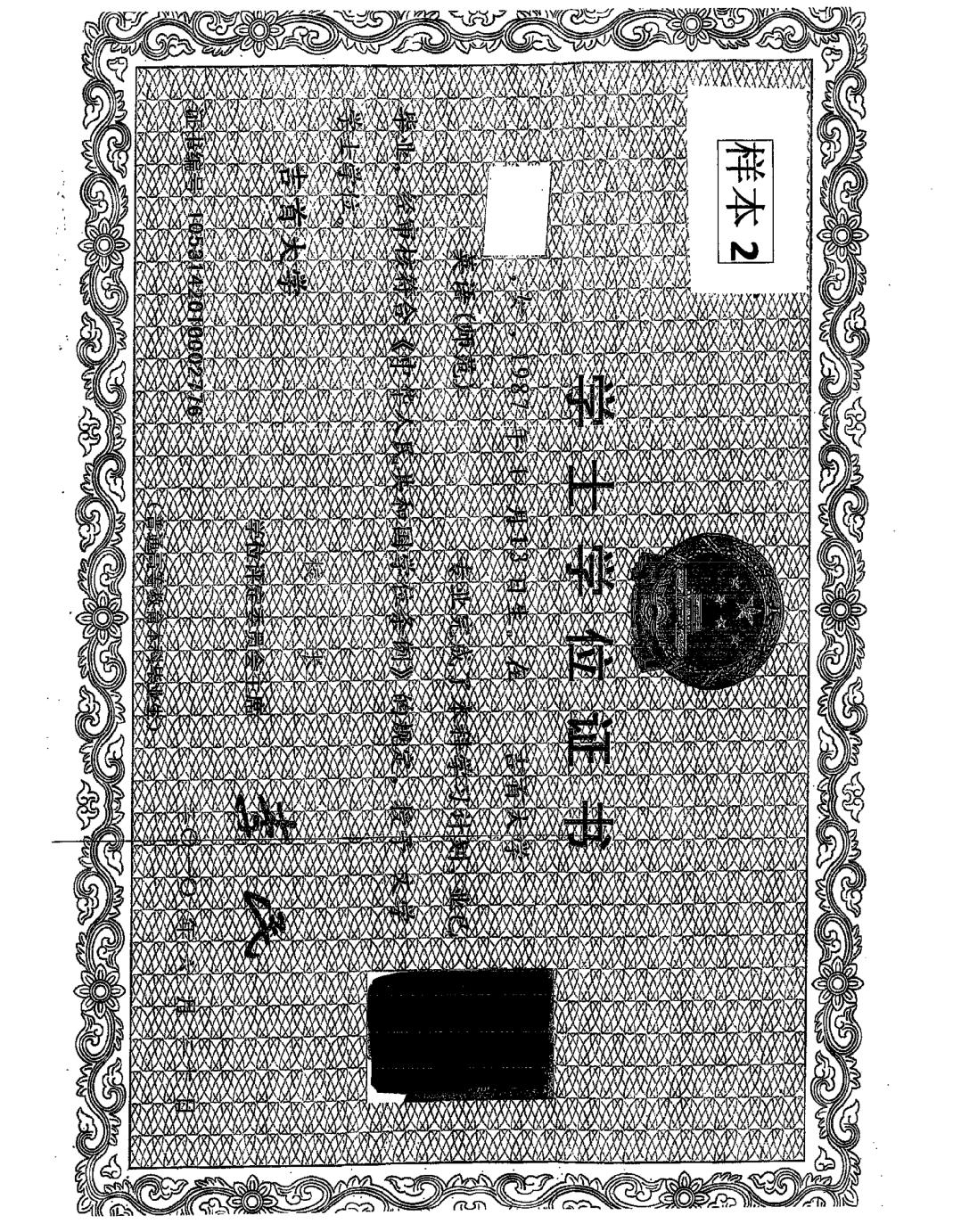 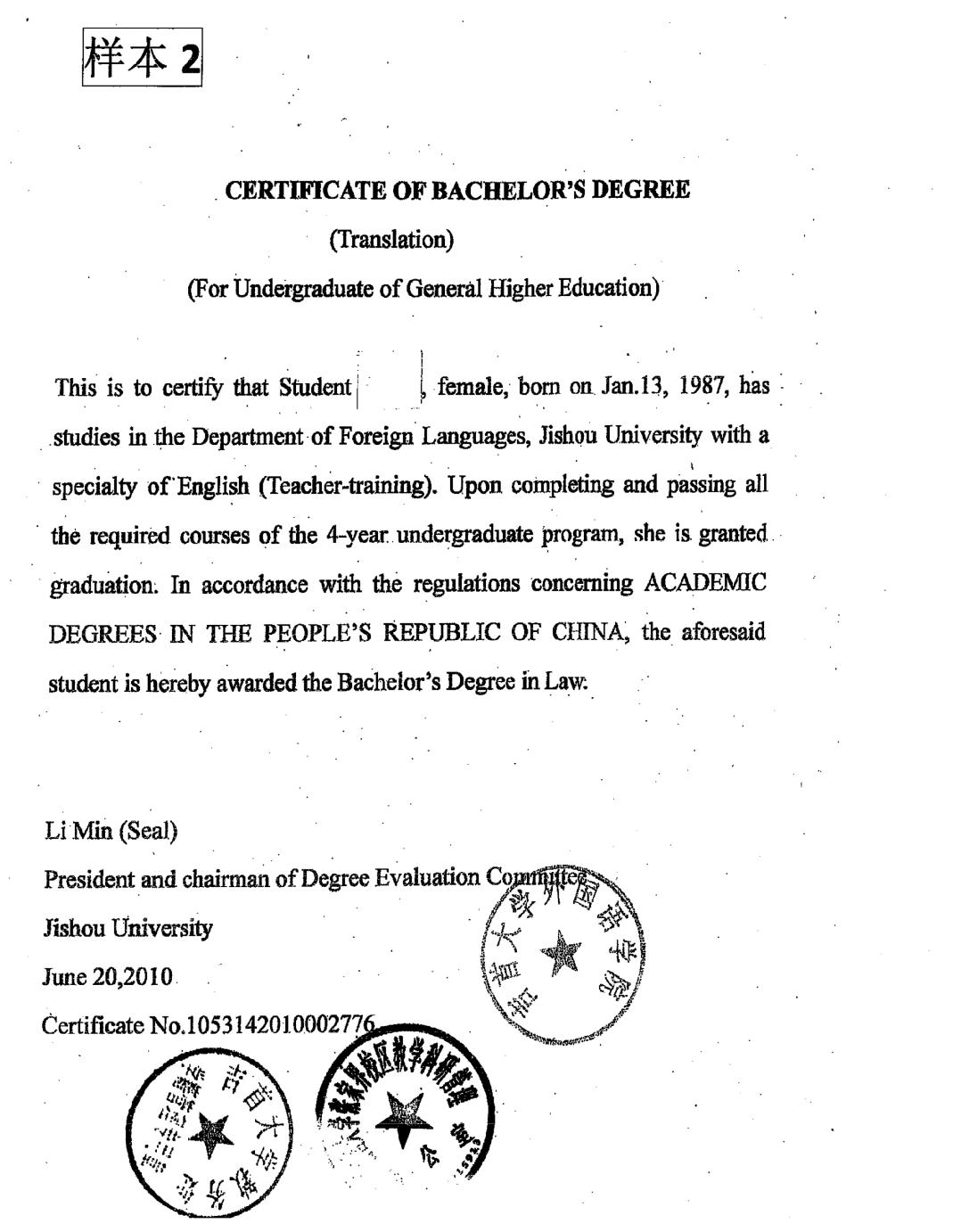 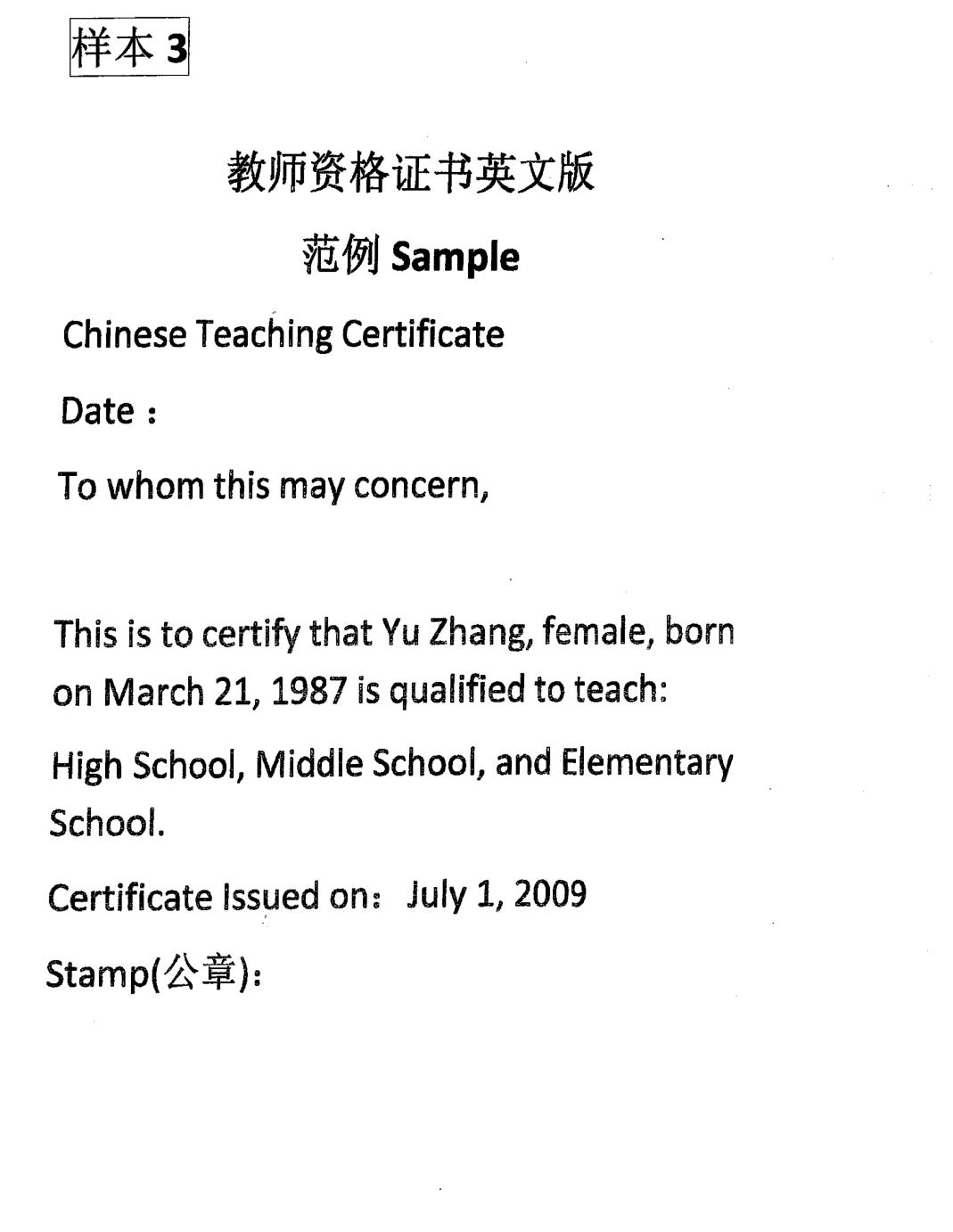 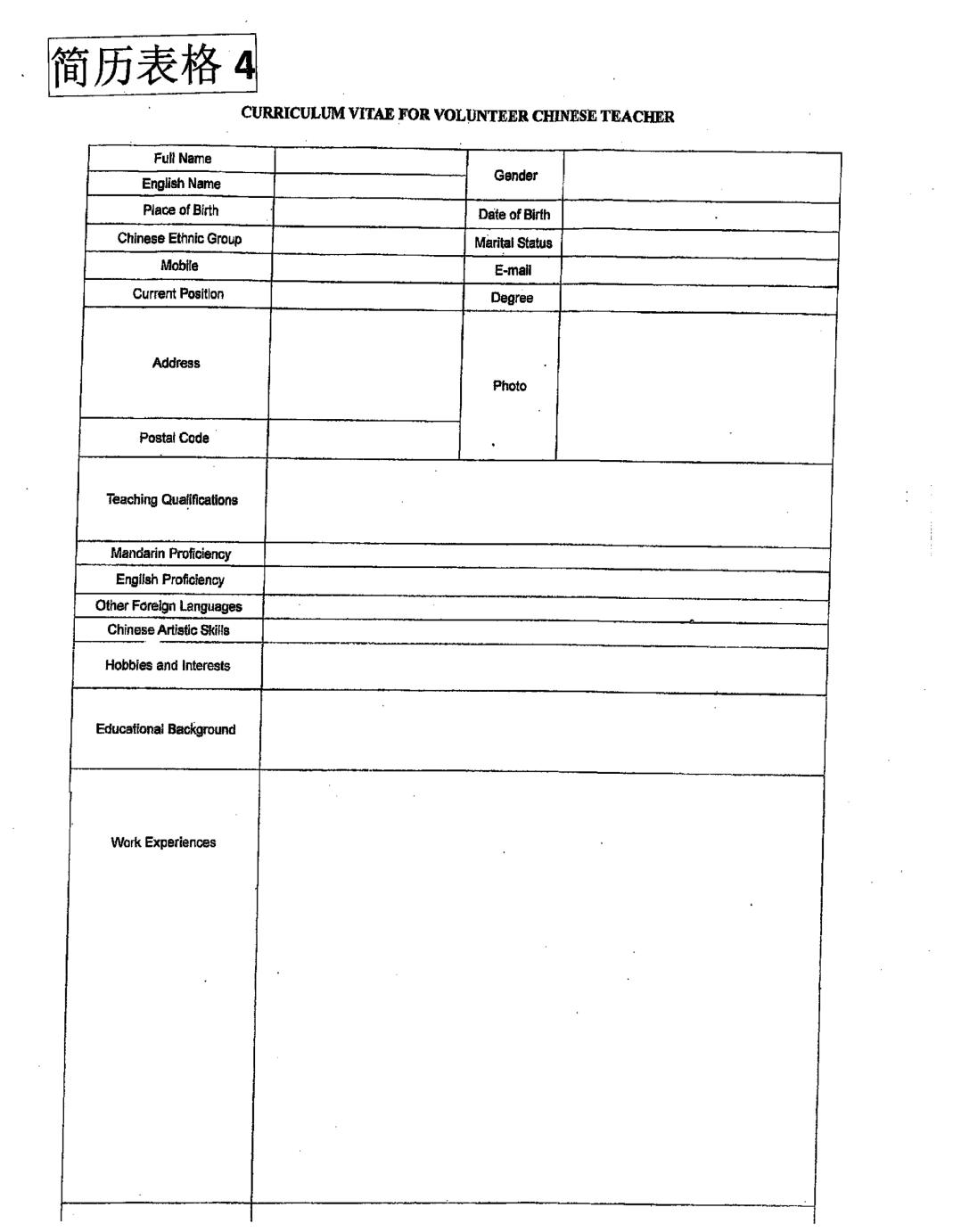 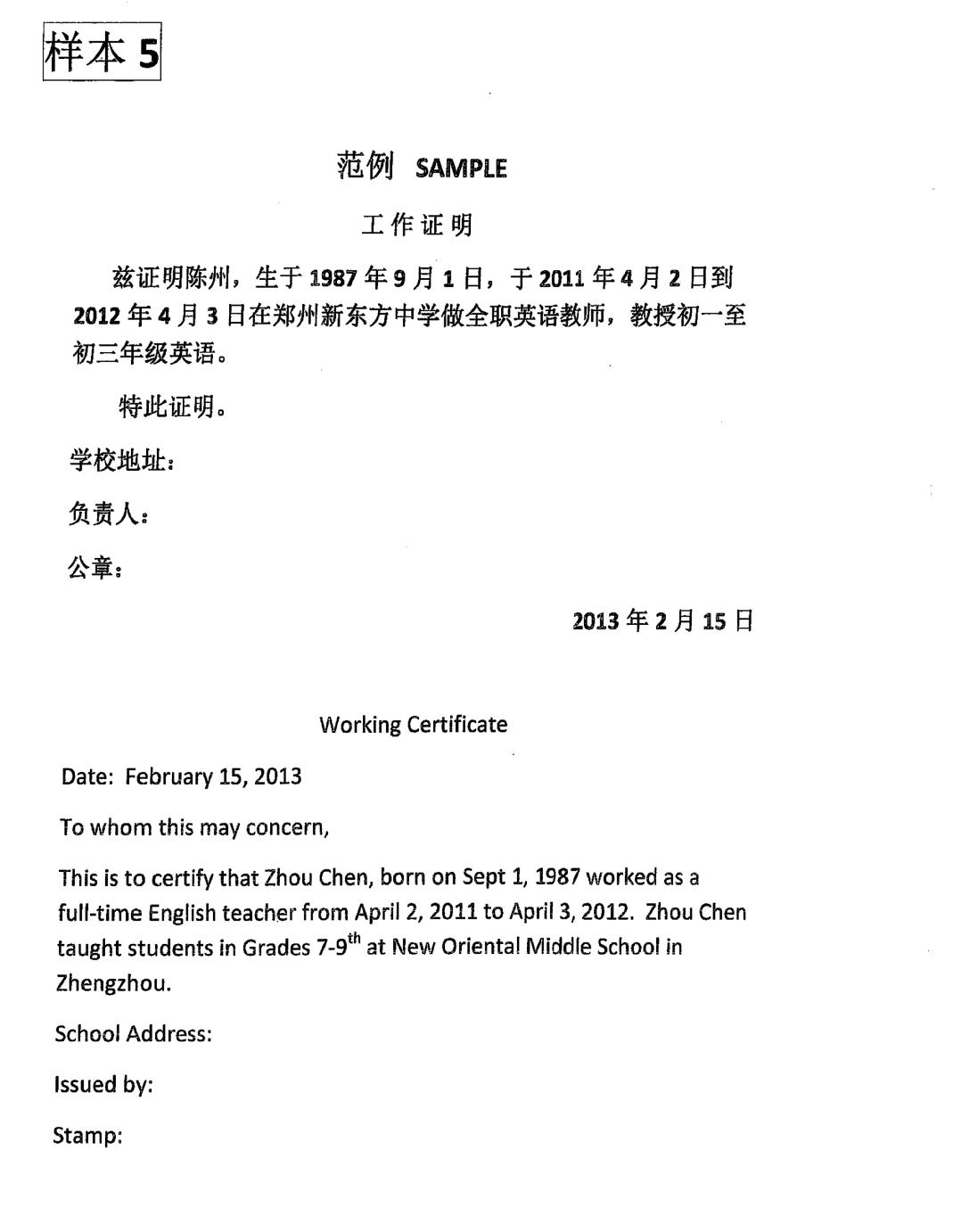 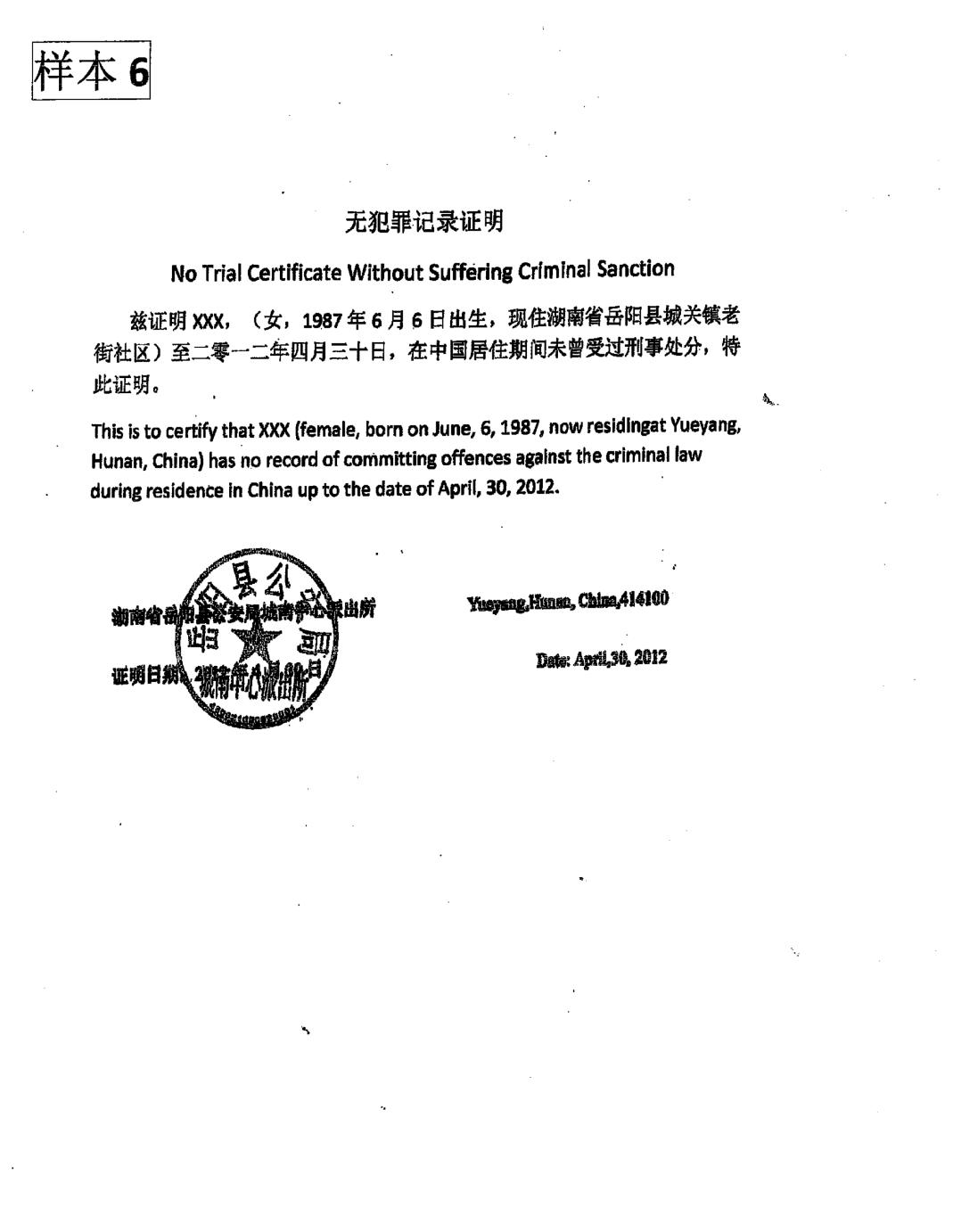 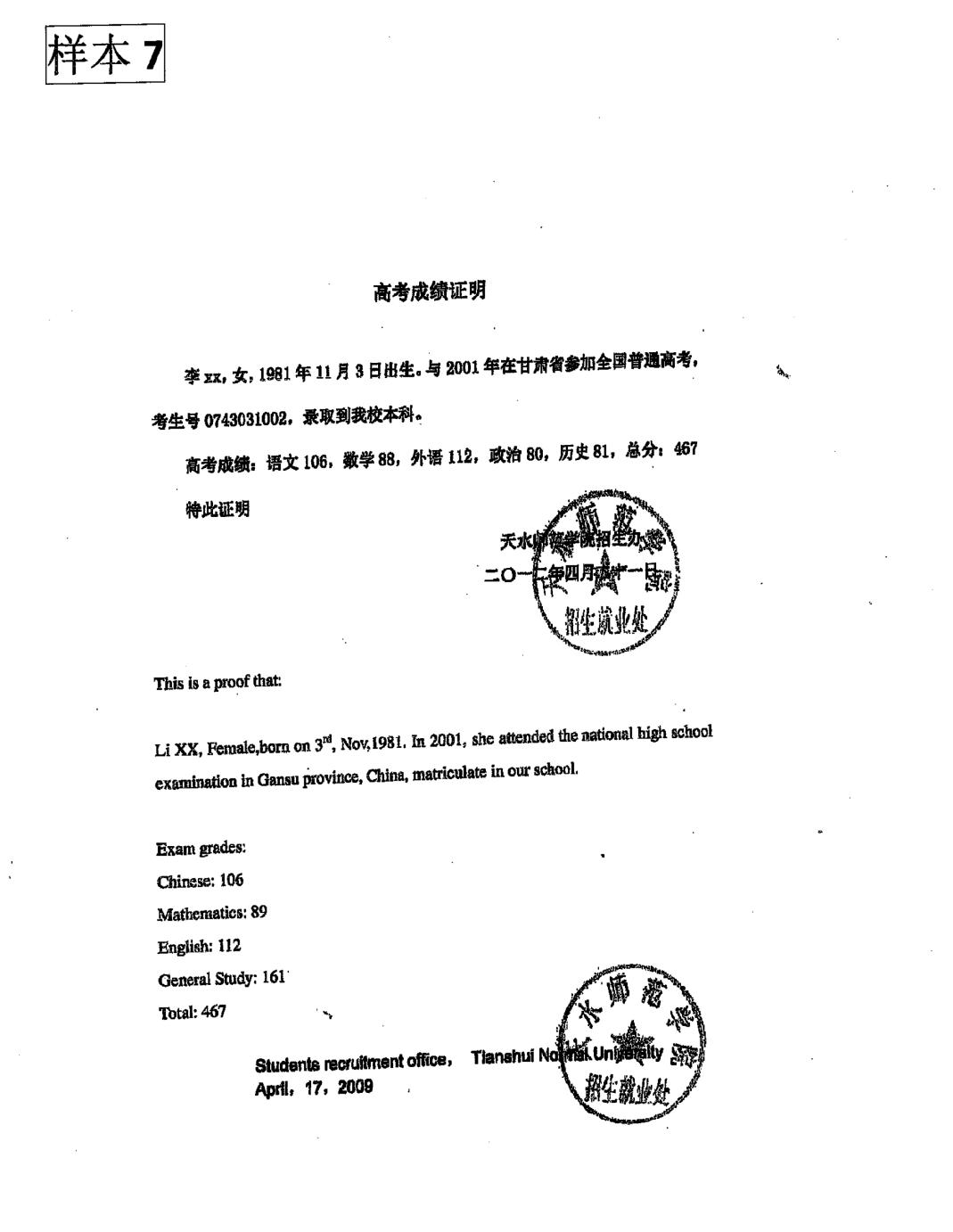           申请人所需材料备注1、毕业证书与成绩单本科毕业证书复印件（中英文版本）本科学位证书复印件（中英文版本）本科成绩单(原件）（中英文版本）西肯塔基大学会将此三项要求将寄往 JS&A 评估公司 进行评估。通过标准是平均成绩即 GPA≥2.752、幼儿园或中小学教师资格证书复印件（中英文版本）3、简历（中英文版本）美国J1 签证申请人的简历要求具有27 个月的工作经验，这 27个月的工作经验可以包含两学年全职教学经验必须提供累计两学年全职教学经验证明必须是幼儿园至高中的教学经验（中英文版本）证明中必须包含以下内容：学校名称学校地址教授年级（幼儿园至高中）和科目全职(full-time)证明清楚标明教书时间 XX 年 XX 月至XX 年 XX 月4、无犯罪记录证明 （中英文版本）5、高考成绩单 （中英文版本）6、英语能力要求：非英语专业6级， 英语专业8级需要证书原件7、接到录取通知后，必须在一个月内得到原单位的派遣函需要原件8、优先录取的参考条件：具有国际汉语教师资格证、驾照、海外教学经验、中华才艺和文体特长Full NameGenderEnglish NameDate of BirthPlace of Birth Marital StatusChinese Ethnic GroupWechat ID(微信号)MobileEmailDegreeGPATeaching Certificate InformationTeaching Certificate Number:Teaching Certificate Date:TESCOL certification number:Attach a copy in Appendix A  Teaching Certificate Number:Teaching Certificate Date:TESCOL certification number:Attach a copy in Appendix A  Teaching Certificate Number:Teaching Certificate Date:TESCOL certification number:Attach a copy in Appendix A  Teaching QualificationEducational BackgroundWorking ExperienceMandarin ProficiencyEnglish ProficiencyChinese Artistic Skills教学框架领域 1: 设计和准备组成部分1A—展现出对教学内容和方法的理解1B—展现出对学生构成信息的理解1C—设定教学的目标和成果1D—展现出对教学资源的理解1E—设计出连贯的教学活动1F—设计出关于学生学习成果的有效评估活动领域 2: 课堂环境组成部分2A—营造出相互尊重以及融洽的学习环境2B—建立起崇尚学习的文化2C—规范好课堂步骤和程序 2D—规范好学生行为2E—合理利用课堂空间领域 3: 教学实践组成部分3A—和学生进行有效的交流3B—运用提问和组织课堂讨论的方法技巧3C—善于调动学生积极性3D—将评估考核合理的运用在教学过程中3E—表现出灵活性并与学生互动领域 4: 职业责任组成部分4A—对教学进行反思4B—对课堂和学生保持准确的记录4C—保持与学生家长的交流4D—加入一个职业性的团体 4E—在职业发展中保持进步4F—对整个教学过程进行反思标准无效(0-2)良好(3-4)优异(5-6)分数(6)给评估者的信职业信息背景包含材料综述说明性描述信中没有包含申请者的教学经历或表述不全面；出现一些拼写和语法错误信中包含了一些关于申请者的教学经历的背景信息，但信息不全面；出现一些拼写和语法错误信中包含了对申请者的教学背景全面详细的介绍得分 _____评语:给评估者的信职业信息背景包含材料综述说明性描述信中没有包括对此档案中所包含材料的合理综述信中包括了对此档案里所包含材料的片面概括信中包括了对此档案里所包含的材料清晰完善的综述得分 _____评语:给评估者的信职业信息背景包含材料综述说明性描述此信无法说明申请者能力是否符合评估标准；没有提供充分的理据此信一定程度上说明申请者能力符合评估标准；提供的理据不充分此信充分有力的说明申请者能力符合评估标准，并包含了申请者对授课及学习的反思和理念得分 _____评语:标准无效(0-2)良好(3-4)优异(5-6)分数(6)简历档案中没有包含简历，或者简历中包含的关于申请者的资历介绍不充分档案中包含了简历，并列出了申请者的部分资历档案中包含了最新的简历，并翔实记录了申请者的全部资历得分 _____评语:标准无效(0-1)良好(2-3)优异 (4)分数 (88)思考性描述及教学样本列出理据来阐述自己为什么符合评估标准 。提供相关辅助样本或证据用来诠释自己如何满足四个领域中每项评估标准（教案，练习材料，演示文稿，学生作业，评估样本）叙述不充分叙述充分描述出申请者如何有效满足每项评估标准，但忽略了有些相关信息叙述中包含介绍和结论，并全面翔实的表述出申请者如何有效满足每项评估标准得分 _____评语:思考性描述及教学样本列出理据来阐述自己为什么符合评估标准 。提供相关辅助样本或证据用来诠释自己如何满足四个领域中每项评估标准（教案，练习材料，演示文稿，学生作业，评估样本）叙述中没有包含申请者需要满足的评估标准叙述中遗失了一些申请者需要满足的评估标准叙述完整诠释了自己如何满足四个领域中每项评估标准得分 _____评语:思考性描述及教学样本列出理据来阐述自己为什么符合评估标准 。提供相关辅助样本或证据用来诠释自己如何满足四个领域中每项评估标准（教案，练习材料，演示文稿，学生作业，评估样本）申请者没有提供或提供了非常有限的辅助样本和证据来诠释自己如何满足四个领域中每项评估标准申请者只提供了一些辅助材料或提供的辅助样本或证据不能够充分诠释自己如何满足四个领域中每项评估标准申请者提供了完整的相关辅助样本或证据并有效诠释了自己如何满足四个领域中每项评估标准得分 _____评语:领域 1: 设计和准备无效(0-1)良好(2-3)优异(4)得分 _____评语:1A—展现出对教学内容和方法的理解得分 _____评语:1B—展现出对学生构成信息的理解得分 _____评语:1C—设定教学的目标和成果得分 _____评语:1D—展现出对教学资源的理解得分 _____评语:1E—设计出连贯的教学活动得分 _____评语:1F—设计出关于学生学习成果的有效评估活动得分 _____评语:领域 2: 课堂环境无效(0-1)良好(2-3)优异(4)得分 _____评语:2A—营造出相互尊重以及融洽的学习环境得分 _____评语:2B—建立起崇尚学习的文化得分 _____评语:2C—规范好课堂步骤和程序 得分 _____评语:2D—规范好学生行为得分 _____评语:2E—合理利用课堂空间得分 _____评语:领域 3: 教学实践无效(0-1)良好(2-3)优异(4)得分 _____评语:3A—和学生进行有效的交流得分 _____评语:3B—运用提问和组织课堂讨论的方法技巧得分 _____评语:3C—善于调动学生积极性得分 _____评语:3D—将评估考核合理的运用在教学过程中得分 _____评语:3E—表现出灵活性并与学生互动得分 _____评语:领域 4: 职业责任无效(0-1)良好(2-3)优异(4)得分 _____评语:4A—对教学进行反思4B—对课堂和学生保持准确的记录4C—保持与学生家长的交流4D—加入一个职业性的团体 4E—在职业发展中保持进步4F—对整个教学过程进行反思口语陈述报告通过Skype做一项职业性口语陈述，运用自己的教学证据来诠释自己为什么达到了教学框架中的两项标准申请者没有做相关的职业性口语陈述报告，或者报告没有充分诠释出申请者为什么达到了教学框架中的标准申请者所做出的职业性口语陈述报告较为充分的诠释出申请者为什么达到了教学框架中的标准；申请者对英语对话有一些困难申请者所做出的职业性口语陈述报告非常充分的诠释出申请者为什么达到了教学框架中的标准；申请者的英语对话清晰并易于理解通过/不及格得分 _____评语:Framework for TeachingDomain 1: Planning and PreparationComponent1A—Demonstrating Knowledge of Content and Pedagogy1B—Demonstrating Knowledge of Students1C—Selecting Instructional Outcomes1D—Demonstrating Knowledge of Resources1E—Designing Coherent Instruction1F—Designing Student AssessmentDomain 2: Classroom EnvironmentComponent2A—Creating an Environment of Respect and Rapport2B—Establishing a Culture of Learning2C—Managing Classroom Procedures2D—Managing Student Behavior2E—Organizing Physical SpaceDomain 3: InstructionComponent3A—Communicating with Students3B—Using Questioning and Discussion Techniques3C—Engaging Students in Learning3D—Using Assessment in Instruction3E—Demonstrating Flexibility and ResponsivenessDomain 4: Professional ResponsibilitiesComponent4A—Reflecting on Teaching4B—Maintaining Accurate Records4C—Communicating with Families4D—Participating in a Professional Community4E—Growing and Developing Professionally4F—Demonstrating ProfessionalismCriteriaIneffective (0-2)Developing (3-4) Accomplished(5-6)Possible Points(6)Letter to ReviewersBackground professional informationSummary informationPersuasive narrativeLetter does not address teaching experience of applicant or lacks thoroughness; many errors in spelling and grammarLetter includes some background information on teaching experience of applicant, but pieces are missing; some problems with grammar and spellingLetter is written well and includes thorough background information on teaching experience of applicantScore_____Comments:Letter to ReviewersBackground professional informationSummary informationPersuasive narrativeLetter does not include adequate details of materials in portfolio Letter indicates many but not all of the materials in the portfolioLetter clearly summarizes materials included in portfolioScore_____Comments:Letter to ReviewersBackground professional informationSummary informationPersuasive narrativeLetter is unconvincing as to the viability of the candidate; no beliefs are includedLetter is somewhat persuasive for the viability of the applicant; some beliefs are includedLetter is persuasive for the viability of the applicant  and includes reflection on beliefs about teaching and learningScore_____Comments:CriteriaIneffective(0-2)Developing(3-4)Accomplished(5-6)Possible Points(6)VitaNo vita is included, or a vita is included with limited credentials for certificationA vita is included that indicates some credentials for certificationA current vita is included that effectively documents the applicants credentials for certificationScore____Comments:CriteriaIneffective(0-1)Developing(2-3)Accomplished(4)Possible Points(88)Reflective Writing and ArtifactsInclude an explanation of how you meet the required criteria.Include specific artifacts or evidence that demonstrate how you meet the performance criteria for each domain (lesson plan, worksheet, PowerPoint, student work, assessment)Narrative is inadequate.Narrative adequately discusses how the applicant effectively meets each of the criteria but is missing relevant informationNarrative includes introduction and conclusion that thoroughly summarizes how the applicant effectively meets each of the criteria.Score_____Comments:Reflective Writing and ArtifactsInclude an explanation of how you meet the required criteria.Include specific artifacts or evidence that demonstrate how you meet the performance criteria for each domain (lesson plan, worksheet, PowerPoint, student work, assessment)Narrative does not indicate performance criteria for all domainsNarrative is missing information on some performance criteria for all domainsNarrative specifically addresses how the applicant meets required criteria for all domainsScore_____Comments:Reflective Writing and ArtifactsInclude an explanation of how you meet the required criteria.Include specific artifacts or evidence that demonstrate how you meet the performance criteria for each domain (lesson plan, worksheet, PowerPoint, student work, assessment)No or few artifacts are included that demonstrate how the applicant meets the performance criteria for each of the domainsSome artifacts are included or some artifacts do not adequately demonstrate how the applicant meets the performance criteria for each of the domains. Specific artifacts are included that effectively demonstrate how the applicant meets the performance criteria for each of the domainsScore_____Comments:Domain 1:Planning and PreparationIneffective(0-1)Developing(2-3)Accomplished(4)Score_____Comments:1A—Demonstrating Knowledge of Content and PedagogyScore_____Comments:1B—Demonstrating Knowledge of StudentsScore_____Comments:1C—Selecting Instructional OutcomesScore_____Comments:1D—Demonstrating Knowledge of ResourcesScore_____Comments:1E—Designing Coherent InstructionScore_____Comments:1F—Designing Student AssessmentScore_____Comments:Domain 2Classroom EnvironmentIneffective(0-1)Developing(2-3)Accomplished(4)Score_____Comments:2A—Creating an Environment of Respect and RapportScore_____Comments:2B—Establishing a Culture of LearningScore_____Comments:2C—Managing Classroom ProceduresScore_____Comments:2D—Managing Student BehaviorScore_____Comments:2E—Organizing Physical SpaceScore_____Comments:Domain 3InstructionIneffective(0-1)Developing(2-3)Accomplished(4)Score_____Comments:3A—Communicating with StudentsScore_____Comments:3B—Using Questioning and Discussion TechniquesScore_____Comments:3C—Engaging Students in learningScore_____Comments:3D—Using Assessment in InstructionScore_____Comments:3E—Demonstrating Flexibility and ResponsivenessScore_____Comments:Domain 4Professional ResponsibilitiesIneffective(0-1)Developing(2-3)Accomplished(4)Score_____Comments:4A—Reflecting on Teaching4B—Maintaining Accurate Records4C—Communicating with Families4D—Participating in a Professional Community4E—Growing and Developing Professionally4F—Demonstrating ProfessionalismOral PresentationPrepared a professional oral presentation via skype that presented evidence from their own teaching experience of meeting one Domain in the Framework for TeachingNo oral presentation or the presentation does not adequately justify how the applicant meets one Domain in the Framework for TeachingProfessional oral presentation that somewhat justifies how the applicant meets one Domain in the Framework for Teaching Some problems with conversational English.Professional oral presentation that clearly justifies how the applicant meets one Domain in the Framework for Teaching Conversational English is clear and understandable.P/FScore____Comments: